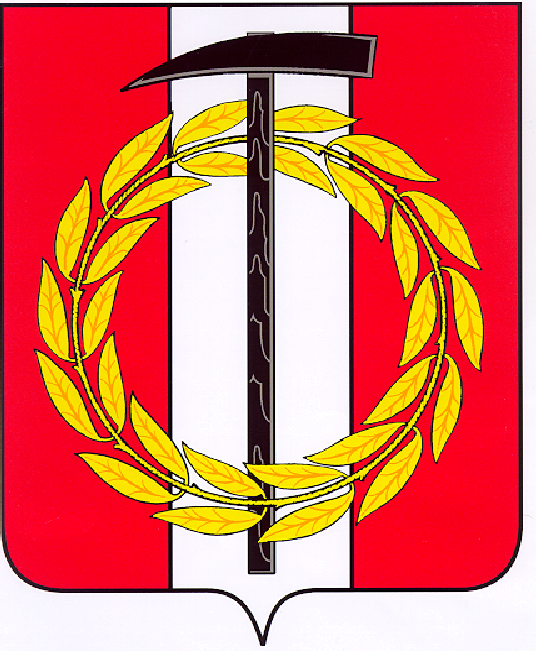 Собрание депутатов Копейского городского округаЧелябинской областиРЕШЕНИЕ      29.03.2023       722от _______________№_____О ходе выполнения муниципальной программы «Развитие культуры  Копейского городского округа» в 2022 годуЗаслушав и обсудив информацию начальника управления культуры администрации Коростелкиной М.А. о ходе выполнения в 2022 году муниципальной программы «Развитие культуры Копейского городского округа», утвержденной постановлением администрации Копейского городского округа Челябинской области от 06.10.2021 № 2353-п, Собрание депутатов Копейского городского округа Челябинской областиРЕШАЕТ:Информацию о ходе выполнения в 2022 году муниципальной программы «Развитие культуры Копейского городского округа», утвержденной постановлением администрации Копейского городского округа Челябинской области от 06.10.2021 № 2353-п (прилагается), принять к сведению.Ответственным исполнителям продолжить работу в 2023 году по реализации мероприятий муниципальной программы «Развитие культуры Копейского городского округа», утвержденной постановлением администрации Копейского городского округа Челябинской области от  19.10.2022 № 2729-п.Председатель Собрания депутатов                   Копейского городского округа                                                                 Е.К. Гиске